Section 2 – ReportThe Report of the Auditor on the Pension Fund’s 2009-10 Accounts recommended that due diligence is carried out on the strength of the operational controls at investment managers both through a review of internal controls reports and visits to key investment managers.   At the November 2010 meeting of the then Pension Fund Investment Panel a template was introduced as a basis for measuring the level of assurance provided by the operational structure supporting each mandate.Operational controls of investment managers relate to the procedures in place to safeguard the Fund’s assets against loss through error or fraud and to ensure that client reporting is accurate.  Poor operational controls can also hamper the management of the assets leading to reduced returns or increased costs.  Should there be a lack of evidence that controls operated by investment managers are robust the continued appointment of the manager would be questionable.Each of The Fund’s investment managers prepares an annual report having regard to the International Standard on Assurance Engagements 3402 (ISAE 3402), issued by the International Auditing and Assurance Standards Board, the Technical Release AAF 01/06 (AAF 01/06), issued by the Institute of Chartered Accounts in England and Wales and the control objectives for their services and information technology. Under these protocols the directors/partners of each manager prepare a report focussing on key environmental, business and process issues and make commitments along the following lines:the report describes fairly the control procedures that relate to their stated control objectives;the control procedures are suitably designed such that there is reasonable assurance that the specified control objectives would be achieved if the described control procedures were complied with satisfactorily; andThe control procedures described were operating with sufficient effectiveness to provide reasonable assurance that the related control objectives were achieved during the period specified.Each of the managers has engaged a leading firm of auditors to report on the suitability of the design and operating effectiveness of the controls to achieve the related control objectives.A summary of the findings from the most recent reviews is provided in the Appendix. The key points from the findings in respect of the Fund’s managers are as follows: LaSalle Investment ManagementThe audit, carried out by Deloitte LLP, indicates that controls are operating effectively and, where exceptions have been identified, that there has been a satisfactory management response. BlackRock Inc.The audit, carried out by Deloitte and Touche LLP, indicates that controls are operating effectively and, where exceptions have been identified, that there has been a satisfactory management response. GMOThe audit, carried out by PricewaterhouseCoopers LLP, indicates that controls are operating effectively and, where exceptions have been identified, that there has been a satisfactory management response. Insight InvestmentThe audit, carried out by KPMG LLP, indicates that controls are operating effectively and, where exceptions have been identified, that there has been a satisfactory management response.Oldfield Partners LLPThe audit, carried out by Deloitte LLP, indicates that controls are operating effectively and, where exceptions have been identified, that there has been a satisfactory management response.Pantheon The audit, carried out by KPMG LLP, indicates that controls are operating effectively and, where exceptions have been identified, that there has been a satisfactory management response.Record Currency Management LtdThe audit, carried out by RSM Risk Assurance Services LLP, indicates that controls are operating effectively and, where exceptions have been identified, that there has been a satisfactory management response. London CIVLCIV have provided an internal control assurance report on the sub-funds held by the Pension Fund, as follows LCIV Multi Asset Credit Fund – the audit, carried out by Deloitte & Touche LLP, indicates that controls are operating effectively, and, where exceptions have been identified, that there has been a satisfactory management response.LCIV Global Equity Focus Fund – the audit, carried out by EY, and, where exceptions have been identified, that there has been a satisfactory management response.LCIV Infrastructure Fund - the audit, carried out by EY, and, where exceptions have been identified, that there has been a satisfactory management response.Legal ImplicationsThere are no legal implications arising from this report.Financial ImplicationsWhilst the performance and effective controls of the fund managers is of paramount importance in the performance of the Pension Fund, there are no financial implications arising from this reportRisk Management ImplicationsThe risks arising from investment performance are included in the Pension Fund risk register.Equalities implications / Public Sector Equality Duty Was an Equality Impact Assessment carried out?  No There are no direct equalities implications arising from this reportCouncil PrioritiesWhilst the financial health of the Pension Fund directly affects the level of employer contribution which, in turn, affects the resources available for the Council’s priorities there are no impacts arising directly from this report.Section 3 - Statutory Officer ClearanceSection 4 - Contact Details and Background PapersContact:  Jeremy Randall – Interim Pensions ConsultantEmail: Jeremy.randall@harrow.gov.uk Background Papers:  None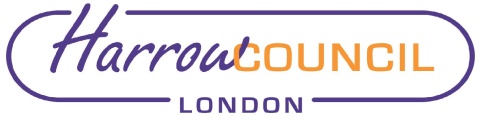 REPORT FOR:PENSION FUND COMMITTEEPENSION FUND COMMITTEEDate of Meeting:9 September 20209 September 2020Subject:Annual Review of Internal Controls at Investment ManagersAnnual Review of Internal Controls at Investment ManagersResponsible Officer:Dawn Calvert – Director of Finance and AssuranceDawn Calvert – Director of Finance and AssuranceExempt:Yes – (Appendix only) Exempt from publication under paragraph 3, Part 1 of Schedule 12A to the Local Government Act 1972 (as amended) as it contains information relating to the financial or business affairs of any particular person (including the authority holding that information)Yes – (Appendix only) Exempt from publication under paragraph 3, Part 1 of Schedule 12A to the Local Government Act 1972 (as amended) as it contains information relating to the financial or business affairs of any particular person (including the authority holding that information)Wards affected:AllAllEnclosures:Exempt Appendix 1 – Review of Internal Controls at Investment ManagersExempt Appendix 1 – Review of Internal Controls at Investment ManagersSection 1 – Summary and RecommendationsThis report provides the Committee with a summary of the contents of the latest internal controls reports for seven of the Fund’s investment managers. The reports have been reviewed and show that controls are operating effectively and, where exceptions have been identified, that there has been a satisfactory management response. RecommendationThe Committee is asked to note the report.Name:  Dawn CalvertxChief Financial OfficerDate:  27/08/2020on behalf of theName:  Caroline EcclesxMonitoring OfficerDate:  27/08/2020on behalf of theName:  Dawn CalvertxCorporate Director of ResourcesDate:  27/08/2020Ward Councillors notified:Not applicable. 